СЛУЖБЕНИ ЛИСТ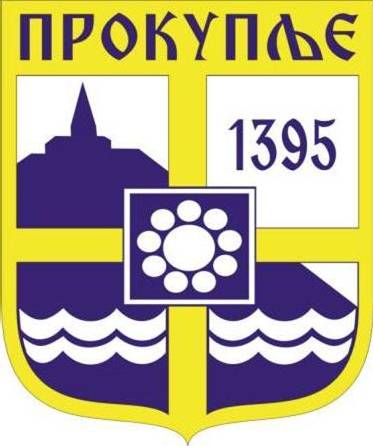 ГРАДА ПРОКУПЉА1На основу члана 47. ст. 1. и 2. Закона о јавно-приватном партнерству и концесијама (,,Сл. гласник РС“ бр. 88/2011, 15/2016  и 104/2016), члана 40 ст. 1 тач. 40. Статута Града Прокупља (,,Сл. лист Општине Прокупље“ број 15/2018) и члана 2. став 4. Одлуке о усвајању предлога концесионог аката – пројекта јавно-приватног партнерства са елементима концесије за финансирање, ревитализацију, управљање и обављање фармацеутске делатности у граду Прокупљу и другим јединицама локалне самоуправе у Топличком округу у којима здравствена установа Апотека Прокупље обавља фармацеутску делатност („Службени лист града Прокупља“бр.6/2020 од 02.03.2020.године, а по прибављеном Мишљењу Градског правобранилаштва града Прокупља број Р-132/20  од 24.12.2020. године, Скупштина града Прокупља, на седници одржаној дана 29.12.2020.године, донела је: Р Е Ш Е Њ ЕЧлан 1.	ДАЈЕ СЕ САГЛАСНОСТ на нацрт Јавног уговора у пројекту јавно-приватног партнерства са елементима концесије за финансирање, ревитализацију, управљање и обављање фармацеутске делатности у граду Прокупљу и другим јединицама локалне самоуправе у Топличком округу у којима здравствена установа Апотека Прокупље обавља фармацеутску делатност на који је Градско правобранилаштво града Прокупља дало позитивно мишљење број Р-132/20  од 24.12.2020. године и који је дат у тексту материјала.Члан 2.	ОВЛАШЋУЈЕ СЕ градоначелник града Прокупља да, у име Града Прокупља, потпише Јавни уговор из члана 1. овог Решења.Члан 3.	Решење ступа на снагу даном доношења и објавиће се у ,,Службеном листу града Прокупља“.	Број: 06-109/2020-02	У Прокупљу,  29.12.2020.године	СКУПШТИНА ГРАДА ПРОКУПЉА                                                                    П Р Е Д С Е Д Н И К                                                                                СКУПШТИНЕ ГРАДА ПРОКУПЉА                                                                                                  Дејан Лазић с.р.2                 На основу члана 32. став 1. тачка 6. Закона о локалној самоуправи („Службени гласник РС“ број 129/2007, 83/2014 – др. закон, 101/2016 – др. закон и 47/2018) и члана 40.став 1.тачка 6. Статута градаПрокупља („Службени лист општине  Прокупље“ број 15/2018), а полазећи од Стратегије за реформу јавне управе у Републици Србији коју је усвојила Влада Републике Србије и узимајући у обзир Стратегију за иновације и добро управљање на локалном нивоу коју је одобрио Комитет Министара Савета Европе и принципе доброг управљања који из ње произлазе, Скупштина града Прокупља на седници одржаној 29.12 2020 године, донела је:    ДЕКЛАРАЦИЈУ О УЛОЗИ ФУНКЦИЈЕ УПРАВЉАЊА ЉУДСКИМ РЕСУРСИМА У ГРАДУ ПРОКУПЉУIУЛОГА ФУНКЦИЈЕ УПРАВЉАЊА ЉУДСКИМ РЕСУРСИМА У ОСТВАРИВАЊУ ЛОКАЛНЕ САМОУПРАВЕГрад Прокупље ће успоставити и организовати функцију људских ресурса на начин који ће осигурати њен стратешки значај и утицај у планирању развоја града Прокупља  и обезбедити одговорност свих руководећих структура у њеном ефикасном функционисању.Добро организована функција управљања људским ресурсима у граду Прокупљу представља један од кључних чиниоца система локалне самоуправе, који обезбеђује да се приликом управљања пословима локалне самоуправе и остваривања услуга према грађанима и привреди примењују поузданост, ефикасност и делотворност,отвореност и транспарентност, етичко понашање, компетентност и стручност, иновативност и отвореност,који представљају део правца реформе јавне управе у Републици Србији и део принципа доброг управљања које промовише Савет Европе.IIОСНОВНИ ЦИЉЕВИ РАЗВОЈА ФУНКЦИЈЕ УПРАВЉАЊА ЉУДСКИМ РЕСУРСИМАГрад Прокупље развијаће функцију управљања људским ресурсима како би се обезбедили услови за ангажовање стручних кадрова, који посао обављају предано, савесно и професионално, који негују међусобну сарадњу и однос поверења и поштовања, имају потребу за сталним личним и професионалним развојем, поштују вредности организације и етичке стандарде и нуде ефикасне и делотоворне услуге свим грађанима, као и привреди. IIIСТРАТЕШКИ ПРАВЦИ РАЗВОЈА ФУНКЦИЈЕ УПРАВЉАЊА ЉУДСКИМ РЕСУРСИМАГрад Прокупље континуирано ће развијати људске ресурсе у раду органа и служби, јавних предузећа, установа и других организација чији је оснивач и обезбедиће пуно спровођење  свих функција управљања људским ресурсима у складу са правним оквиром који уређује ову област.Град Прокупље континуирано ће развијати, проширивати и унапређивати организацију, улогу, значај и капацитете за спровођење функције управљања људским ресурсима у органима и службама, јавним предузећима, установама и другим организацијама чији је оснивач, како би Град Прокупље био препознатљив по:Стратешком, креативном и иновативном приступу у управљању људским ресурсима; Руковођењу и подстицању организационе културе која вреднује тимски дух, стручност и професионалност, креативност и иновативност, интегритет, спремност на континуирано учење, знање и искуство својих запослених;Разумевању да су запослени у органима и службама града Прокупља,јавним предузећима, установама и другим организацијама чији је оснивач, њен најважнији ресурс;Доброј пракси у планирању људских ресурса; Транспарентном попуњавању радних места, које ће омогућити ангажовање стручног и професионалног особља, на основу вредности и компетентности; Стварању адекватних могућности за стручно усавршавање и образовање свим запосленим под једнаким условима, а сходно утврђеним потребама;Непристрасном вредновању учинка запослених према јасно дефинисаним и транспарентним мерилима заснованим на закону, на коме ће заснивати изгледи за напредовање у каријери;Пружању квалитетних услуга запосленима, у смислу личног и правног саветовања, заштите на раду, успешног управљања променама и неопходне административне подршке;Мотивисању и охрабривању запослених да исказују своје капацитете и искористе своје потенцијале на најбољи могући начин, да показују своје вештине,  деле и размењују знања са својим колегама и да буду посвећени свом каријерном развоју;Доношењу аката, процедура и правила рада која подржавају и подстичу индивидуалну и организациону ефикасност и ефективност.IV ПРИМЕНА МЕРА ЗА РАЗВОЈ И УНАПРЕЂЕЊЕ ЉУДСКИХ РЕСУРСА Град Прокупље настојаће да обезбеде примену следећих мера: Инкорпорираност циљева управљања људским ресурсима у стратешко планирање;Квалитетну анализу кадрова и анализу потреба њиховог развоја ради извршења стратешких циљева;Привлачење квалитетних кадрова и попуњавање радних места стручним кадровима, уз поштовање принципа једнаких могућности за све;Унапређење ефективности рада појединаца и радних тимова и континуирано мотивисање запослених за обављање њихових функција и одговорност и за стручни и лични развој;Подршку запосленима у остваривању радних циљева и задатака и остваривању бољих резултата и учинка;Обезбеђивање континуираног стручног усавршавања запослених и осигурање одговарајућих начина за њихов лични и професионални развој;Развијање креативности и иновативности запослених;Промовисање и примену транспарентног поступка вредновања учинка запослених, који је заснован на јасно утврђеним мерилима;Развој повољних услова за рад и сигурног радног окружења;Пружање неопходне саветодавне подршке запосленима и помоћ у решавању  проблема и изазова;Промовисање и утврђивање организационе културе и примену принципа родне равноправности, сразмерне заступљености припадника националних мањина и спречавање било ког вида дискриминације запослених;Поштовање организационих вредности, етичких стандарда и кодекса понашања службеника.V ПРЕЛАЗНЕ И ЗАВРШНЕ ОДРЕДБЕДекларација о улози функције управљања људским ресурсима у граду Прокупљу ступа на снагу осмог дана од дана објављивања у „Службеном листу града Прокупља.Декларацију о улози функције управљања људским ресурсима у граду Прокупљу објавити на веб презентацији града  Прокупља.РЕПУБЛИКА СРБИЈАГРАД ПРОКУПЉЕ СКУПШТИНА ГРАДА                                                    БРОЈ: 06-109/2020-02                                                                                           ДАНА:  29.12.2020                                                                                                             ПРЕДСЕДНИК                                                                                                СКУПШТИНЕ ГРАДА                                                                                                         Дејан Лазић с.р.С а д р ж а ј1.Решење о давању сагласности на Нацрт јавног уговора у Пројекту јавног приватног партнерства са елементима концесије за финансирање, ревитализацију, управљање и обављање фармацеутске делатности у Граду Прокупљу и другим јединицама локалне самоуправе у Топличком округу којима здравствена установа Апотека Прокупље обавља фармацеутске делатности.........................................................................................................12. Декларација о улози функције управљања људским ресурсима у Граду Прокупљу.............3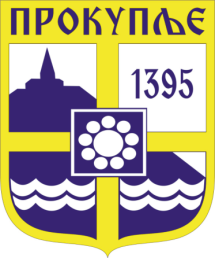  Издавач: Скупштина Грaда  Прокупља Лист уредио: Ивана Миладиновић Главни и одговорни уредник: Секретар Скупштине Града Прокупља  Александра ВукићевићГОДИНА XIБрој 64Прокупље30. Децембар 2020.Лист излази према потребиГодишња претплата: 1.000 дин.Цена овог броја износи: 40 дин.Рок за рекламацију: 10 дана